		  	    Primates en Uganda 7 días 6 noches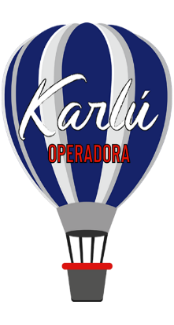 Día 01 Entebbe (Llegada) – Kampala/Kigo (30kms - 30 Minutos)Llegada al Aeropuerto Internacional de Entebbe. Recepción por el personal de Kobo Safaris y traslado a su hotel en Kigo, en las afueras de Kampala, con vistas sobre el Lago Victoria. Comidas no incluidas.Alojamiento en el Lake Victoria Serena Resort.Dia 02 Entebbe/Fort Portal/Kibale Np (393kms – 5 Horas)Desayuno y salida hacia Fort Portal/Parque Nacional de Kibale (el viaje durará unas 5 horas aprox.), será la primera toma de contacto con el bello paisaje de Uganda. Almuerzo incluido. Por la tarde nos trasladaremos a las afueras de Fort Portal para realizar una caminata guiada en el cinturón de los lagos y cráteres volcánicos, rodeados de un paisaje espectacular nuestro guía explicará diferentes aspectos de la cultura tradicionales del reino de Tooro (uno de los reinos tradicionales de Uganda). Tendremos también la oportunidad de visitar alguna casa en los poblados/aldeas de la zona. Cena y alojamiento en el Primate Lodge (standard cottages). (B/L/D)Día 03 Kibale Forest/Queen Elizabeth National Park (180kms – 3 ½ Horas)	Desayuno temprano y corto traslado hasta el punto de encuentro del Parque Nacional del Bosque de Kibale. Kibale tiene la mayor concentración de primates del mundo, hasta 13 especies diferentes. Más de 1.400 chimpancés residen en este bosque, que es el más extenso de su tipo en el África sub-Sahariana. Dedicaremos la mañana a realizar una caminata por el parque en busca de chimpancés y otros primates como: el mono de I’hoestes, el colobo rojo, el cercopiteco azul, el cercopiteco de cola roja and el mangabey de mejillas grises. Comida incluida, y continuaremos nuestro viaje, de unas 3 ½ horas aprox., hacia la zona del Parque Nacional de Queen Elizabeth. Llegada al atardecer y tiempo libre hasta la cena. Cena y alojamiento en el Mazike Valley Lodge. (B/L/D)Día 04 Queen Elizabeth National Park (Safari Y Crucero-Safari) Por la mañana temprano, desayunaremos en el lodge o tomaremos un café/té y llevaremos un desayuno tipo picnic, haremos un safari en la zona de Kasenyi, dentro del PN de Queen Elisabeth, buscaremos leones, búfalos, elefantes, antílopes como el cobo de Uganda (representado en el escudo nacional de Uganda) y otros, e incluso el leopardo, las hienas y el raro hilóquero (“Giant forest hog”). Nos trasladaremos para almorzar a Mweya Safari Lodge, situado junto al embarcadero del Canal de Kazinga. Tras el almuerzo haremos un crucero-safari de unas 2 horas aprox. por el Canal de Kazinga, canal natural de 32Km de largo que conecta los lagos Edward y George. Tendremos la oportunidad de observar una de las mayores concentraciones del mundo de hipopótamos, búfalos, y aves acuáticas (en el PN de Queen Elisabeth se han avistado más de 600 especies de aves), así como cocodrilos del Nilo. Después haremos un safari al atardecer en ruta hacia el lodge. Cena y alojamiento en el Mazike Valley Lodge. (B/L/D)Día 05 Queen Elizabeth National Park (Ishasha Sector)– Bwindi Impenetrable National Park (187 Kms – 8 horas incluido el safari en Ishasha). Por la mañana temprano, después del desayuno, saldremos hacia lshasha en el sector sur de Queen Elizabeth National Park en busca de los famosos leones trepadores de esta zona además de búfalos, elefantes, cobos de Uganda, topis, y otros. Almuerzo en ruta y continuamos en dirección al Parque Nacional de Bwindi, uno de los últimos reductos de una de las especies más amenazadas del planeta: el gorila de montaña. Check in en el lodge y tiempo libre para relajarse antes de la cena. Cena y alojamiento en Silverback Lodge (B/L/D)Día 06 Bwindi Impenetrable National Park Desayuno muy temprano y nos desplazaremos al centro de visitantes del Parque Nacional Bwindi. En primer lugar, recibiremos una charla informativa por parte del guía, del parque nacional, que nos acompañará en nuestra caminata. Los guías y pisteros del parque son extremadamente profesionales, y nos informarán detalladamente sobre las reglas y comportamiento que debemos seguir tanto durante la caminata como durante el tiempo que permanezcamos observando a los gorillas. A continuación, nos trasladaremos hasta el punto desde donde comenzaremos la caminata, llevaremos comida/picnic debido a la imprevisible duración de la caminata. Vuelta al lodge y tarde libre para descansar, disfrutar y compartir el recuerdo de una de las experiencias más impactantes del mundo animal.En Bwindi, sectores de Buhoma y Ruhija, hay un total de 7 grupos de gorilas habituados a la presencia humana y que pueden ser visitados por turistas (tres grupos en Buhoma y cuatro en Ruhija). Cada grupo puede ser visitado por un máximo de 8 personas al día y el encuentro con los gorilas está escrupulosamente limitado a 1 hora. La caminata puede durar entre 1 y 8 horas y se pueden alcanzar altitudes superiores a los 2,500 metros.  El terreno es escarpado y a veces hay bastante barro. Aunque la caminata requiere esfuerzo físico, la belleza del bosque y el paisaje lo hacen muy entretenido. Una vez encontrados los gorilas toda la fatiga se olvida, y la experiencia es con muchísima frecuencia descrita como la más profunda e inolvidable del mundo animal. Puede llover en cualquier momento por lo que es muy recomendable llevar impermeable, y por supuesto botas de trekking, así como pantalones largos, camisa/camiseta de manga larga, calcetines altos, sombrero y protección solar. Un forro polar o prenda ligera de abrigo es recomendable ya que, a primera hora de la mañana, debido a la altitud y ambiente húmedo, puede hacer frío. Su guía/conductor les proporcionará suficiente agua para la caminata.Cena y alojamiento en Silverback Lodge (B/L/D)Día 07 Bwindi National Park/Entebbe (550kms – 10 Horas) Desayuno, y salimos en dirección a Entebbe cruzando distintas regiones y distritos de esta bellísima zona del país. Disfrutaremos de los espectaculares paisajes de los montes Kigezi, de los cambios en la vegetación y los ríos, según dejamos atrás el habitat del gorilla de montaña en dirección a Mbarara, la capital de la región de Ankole región. Almuerzo incluido en ruta, cruzamos de nuevo el Ecuador esta vez en dirección sur-norte y continuamos hacia Entebbe donde terminará nuestro viaje (para conectar con nuestro vuelo de regreso). (B/L/-)Precio por persona en dólares americanosIncluye:Traslados desde/al aeropuerto según el itinerarioAlojamiento según el itinerario Pensión completa durante todo el viaje excepto en Kampala/Kigo, que será únicamente alojamiento y desayunoCaminata guiada en la zona de Fort PortalTrekking de Chimpancés en el Parque Nacional de Kibale2 safaris de mañana y un safari en ruta por la tarde en el Parque Nacional de Queen Elizabeth Safari en Barco en el Canal de KazingaTrekking de gorilas de montañaTransporte en 4x4 Toyota Land Cruiser (uso NO exclusivo del vehículo), guía/conductor de habla inglesa y traductor/intérprete de habla hispana EXCEPTO durante las caminatas de los gorilas y los chimpancés Entradas a los parques y actividades según el itinerarioAgua mineral en ruta (excepto con las comidas)Seguro médico de evacuación Flying DoctorsNo incluye:El costo del visado de turista para Uganda es de USD 50 por persona. Es obligatorio presentar la cartilla de vacunación contra la fiebre amarilla)Vuelos internacionales a/desde Uganda.Bebidas (refrescos, cerveza, vino, licores...)Visado para Uganda: el visado de entrada sencillo tiene un coste de $50 por persona. El visado se puede obtener a la llegada al Aeropuerto Internacional de Entebbe.Seguro médico y/o de viaje. Propinas, gastos telefónicos y personales.Cualquier otro concepto no indicado como incluido.Notas:Para reservaciones, se requiere copia del pasaporte con vigencia mínima de 6 meses después de su regresoLos documentos como pasaporte, visas, vacunas o cualquier otro requisito que solicite el país visitado, son responsabilidad del pasajero.Las cotizaciones están sujetas a cambio al momento de confirmar los servicios por escrito.Los traslados regulares cuentan con horario preestablecido, sujetos a cambios sin previo aviso. Cualquier servicio NO utilizado, NO APLICA para reembolso.Tarifas sujetas a cambio y disponibilidad al momento de confirmar serviciosTarifa aplica para pago con transferencia bancaria o cheque Pagos con tarjeta de crédito visa o mc aplica cargo bancario de 3.5%El tipo de cambio se aplica el día que se realiza el pagoHab. Doble/twin $ 2.630Suplemento individual$   465x1 Permiso Gorilas y x1 Permiso Chimpancés$   750ValidezEne – Dic 2020